IP WatchDog2 Lite Sledování funkce a automatický restart jednoho nebo dvou LAN zařízení. Detekuje zamrznutí zařízení (router, IP kamera, ..) sledováním odpovědi na PING nebo funkcí web stránek. 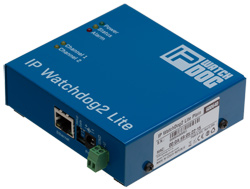 IP WatchDog2 periodicky zkoumá odpovědi od hlídaného zařízení. Například každou minutu posílá PING. Když nedostane odpověď, může zařízení resetovat, vypnout/zapnout nebo jen upozornit operátora. Vše funguje zcela autonomně bez nutnosti zásahu člověka.IP WatchDog2 Lite hlídá funkci až deseti zařízení a resetuje jedno nebo dvě fyzická zařízení (dva výstupní kanály). Dohled funkce zařízení, lze pro IP WatchDog2 široce konfigurovat (způsob detekce funkčnosti, časové rozestupy, opakování, ..). Druhá generace přináší SNMP rozhraní, možnost odeslání SMS a připojení do online portálu SensDesk.comTypickou aplikací je dohled funkce síťových zařízení (router, switch, WiFi AP) a jejich restart. IP WatchDog2 lze použít pro detekci zamrznutí IP kamery nebo jiného LAN zařízení. Ethernet: 10/100 Mbit/s WEB: Vestavěný web server, manuální reset a ovládání výstupůDetekce funkce: 10 zařízení (2 relé výstupy pro reakci)Typická použití: RESET při zamrznutí zařízení (Wifi AP / IP kamera neodpovídá na PING)Vypnutí/zapnutí a reset zařízení (přes web rozhraní)Aktivace záložního připojení do internetu při výpadku spojení 
Čtyři metody detekce funkce zařízení pro každý kanál: Ping Out: IP WatchDog2 periodicky odesílá PING dotazyPing In: IP WatchDog2 čeká na PING ze zařízení na definované IP adreseWeb client: IP WatchDog2 si kontroluje funkci web serveruWeb server: IP WatchDog2 čeká na vyžádání web stránky zařízením 
Výstupní relé: Relé výstup 50V / 1A DC pro každý kanál
Poznámka: použijte PowerEgg2 pro restart 110/230V AC zařízení.Pro jednodušší připojení: Relé výstup PO/PF pro každý kanálAkustický výstup: Ano (integrovaný)Logování hodnot: 200 záznamů Napájení: 9-30V SSProvozní teploty: -30°C až +85°CMechanické provedení: 100 x 94 x 25 [mm] - kovové provedení, lze osadit na zeď, montovat do 19“ racku nebo na DIN lištuReakce na detekci výpadku: Email, SNMP trap, HWg-Push, sepnutí relé, akustický výstupOdesílání SMS: Poplachy lze odesílat jako SMS (textová zpráva) přes vzdálenou "HWg-SMS-GW" připojenou po síti (Box-2-Box). Až 5 destinací (telefonních čísel), nepotřebuje žádný software.M2M komunikační protokoly: SNMP, XML, HWg-PushPodpora pro programátory: HWg-SDK
Online demo: http://ipwatchdog.hwg.cz/Online portál: SensDesk.com  (vzdálený dohled několika zařízení/senzorů přes web zdarma, lze napojit na mobilní aplikaci).
Podporovaný software HWg-Trigger: Přesměrování poplachů na SMS, Pop-up, vypnutí PC..SNMP software 3. stran